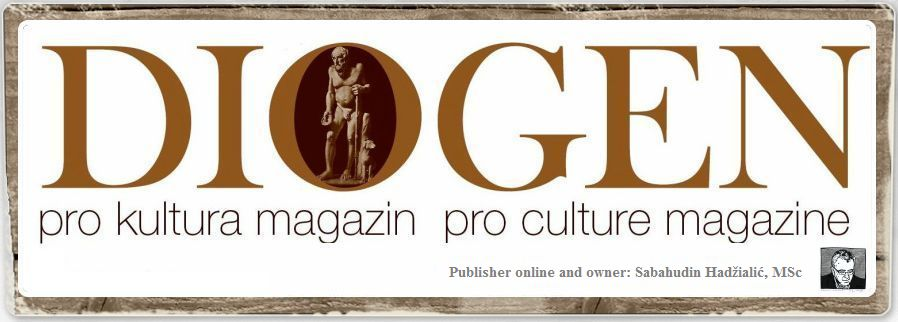 SILVIA GUIARD*Silvia Guiard selecciona para acompañar esta entrevista, en julio de 2014, seis poemas de su autoría:Señas                                                                                          A Carmen BrunaEn el paso del lobo me reconoceráscuando las horas muelan su molicie al borde del caminoy las ciudades crezcan como hongos en la bella planicietodos están borrachos pero el silencio tienepestañas abismales para abrirnos la puertaéramos como piedras en el río de lavaéramos como fuegos en el lecho de piedraéramos pocos muchos los de rostro veladoéramos vivos muertos los de dientes crecidostu mirada de loco me prepara el terrenoéramos los sonámbulos y la vida pasabacomo una tromba roja por el centro  del cieloéramos los perdidos                                con nuestras manos-brújulatocábamos el mundo de las cosas vencidashay bailarines locos que atraviesan el cielode trapecio en trapecio como fósforos vivoshay bailarines locos que cruzan el abismosobre la cuerda tensa de su propio suicidio                                                                                            De “Salomé o la búsqueda del cuerpo”*Fábulas (Fragmento)“Sobre la arena, dos cuerpos confundidos trazan la primera letra de la palabra AMOR”(Visión anónima, 1982)     Entonces, estaban cerrados los caminos. En los muelles el mar se desataba, persiguiendo a un vagabundo pueblo de delfines. Con qué músicas tristes, con qué banderas tristes avanzaban los restos del amor sobre la playa. Con qué urutaúes desolados se vestía de niebla el horizonte. Entonces, el mundo daba vueltas sobre un punto cansino. Los padres devoraban a sus hijos, los hijos a sus perros, los perros a sus huesos, los huesos a sus flautas, las flautas a sus ramos de violetas. Entonces la guerra era un silbido de tobillos cortados por el viento, el amor un silencio entre dos puertas, la soledad un beso de tiniebla. ¿En qué huevo de piedra silenciosa estábamos entonces; en qué escondite, en qué despeñadero, en qué agujero abierto entre las rocas guardábamos las uvas para el canto, las uvas necesarias? Lo recuerdo: el mar, la piedra blanca, la montaña. En las cumbres abrían las ballenas sus misteriosas fauces y su mugido nos estremecía. ¡Las ballenas azules! ¡Las magníficas reinas en su trono de tiempo! ¡La gigantesca mole de los sueños abriéndonos sus grutas! Lo recuerdo. ¿Qué éramos entonces, colgándonos del viento como niños, urdiendo los columpios y los puentes? Los pasadizos iban y venían como  patinadores sobre el hielo. Me gustan los columpios, su insensatez de péndulos sin hilo, su salto entre dos cejas, su sílaba intermedia resbalando como un chorro de luz entre dos peñas bruscas. ¿Qué éramos entonces, masticando la hierba como vacas videntes? Perdidos en el llano, temblorosos, buscando las ciudades fugitivas, montados en carretas de salitre, devorando raíces de petróleo, trenzando nuestro pelo para montar las tiendas necesarias. Entonces el viento era un cuchillo cortando la vía láctea y el mundo daba vueltas sobre el ojo de un muerto: un ojo seco, que nos arrebataba los espejos y quebraba los dedos de la sombra. Estaban cerrados los caminos. Escuchen: es la sombra que mueve sus escobas, es el viento que lanza sus aullidos sobre el pellejo de un caballo muerto. Escuchen: las ciudades se aproximan. Bellas, con su humareda de petróleo, su corpiño de luces despiadadas, sus fanfarrias grotescas. Bellas, con sus trenzas de brea, su desfile de mierda engalanada, su cortejo de huesos triturados masticando raíces de petróleo. En los muelles el mar se desataba, persiguiendo a un vagabundo pueblo de delfines. Con qué banderas tristes, con qué músicas tristes avanzaban los restos del amor sobre la playa. El mundo daba vueltas sobre un punto cansino. Perdidos en el llano, huyendo –las ciudades nos buscaban- mordíamos la hierba visionaria como vacas rabiosas, ¡y estaban cerrados los caminos!                                                                                          De “Los banquetes errantes: diario de viajes”*Existe el marExiste el mar - he visto su abismo con mis ojosExiste el mar la multiplicidad de sus sombrillas y de sus cabrilleos y el viento que le alza las polleras buscando el hueco dulce entre los muslos el musgo suave la rodilla lenta de las altas mareas henchidas de dolor y de alegríaexiste el mar en medio de mi frenteexiste el mar abierto y destempladosu paso milenario de ballena     su mugido lejanolas repisas del sol    las peinetas del viento                       el cristal y la luzExiste el mar en las cuerdas de un pianodesfondado y terribleebrio y afónico y dolienteexiste el mar sobre ciudades crueleso bajo civilizaciones olvidadasexiste el mar bajo la pielen las axilasbajo las uñasentre los colmillosen las jaulas del circo y en los zoológicos atrocesexiste el mar entre leonessin domesticarazululantemente indominableexiste el mar después de las tormentas o más bienapareado con su propia tormentacomo dos formas grisesgigantescascontorsionadas en un mismo abrazoexiste el mar ferozel tragabarcosel abrecielos   el tragamontañasel lanzallamas   el rompeportonesel mar-asmo   el mar-aña  y el mar-tilloel mar-supial relleno de sus hijosque son ovillos dulces luz y sombrapeces-abismo  peces-acordeónpeces-bruma y peces-escalerapeces-lunas y solespez-tañeosy tañidos profundos de campana-de campana de buzo sumergidopara siempre entre pulpos-existe el mar barbudosalvajecenicientoacróbata de innúmeros espejosel mar como un tesoroconservado en toneles y barriles panzudosel mar negruzco como un pan antiguoel mar empecinado como un necioempinado sobre sus tobillosel mar tozudo como un gran secretocomo un arca que al mismo tiempo es su diluvioexiste el mar como una sed como una alucinacióncomo un prodigioexiste como sólo saben existirlos maresentre glóbulos blancos rojos y ateridos de fríoentre glóbulos sin justificación sin redención y sindestinoexiste de cualquier modo el mar con sus escamassus cuerdas de violínsus lengüetazos de profundidadsus bombas de oxígeno increíblesu aletazo de monstruosu hocico prehistórico y mugientesu aliento de mamut.Lo he visto.                                                                                                                               7/11/92 - De “En el reino blanco”*Se sobrenadaGrandes oleajes me sostieneny no obstanteno obstantesé que hablo con los labios partidoscon la lengua quemadapara estatuas de yesoes decir:hablo con los labios partidoscon la lengua quemada para estatuas de yesoy no obstanteno obstantegrandes oleajes me sostienenlentas vegetaciones me sostienenlargoshondísimos ramajes agitándome en su estremecimiento me sostienenen silenciolas palas misteriosas que acarrean la nocheme sostienenlas lenguas agridulcesmoteadasserpenteantesy terribles del sueñome sostienenla sed y su cortejo de violines con las cuerdas cortadasel hambre y sus haraposla garrapata ardiente de cada una de mis incertidumbresme sostienenHe aquí que se acercan los incendiosvelocesmás veloces que el miedotiernos como paraguasy altos como impacientes rascacieloslos incendios me toman en sus brazosy me acunan hasta hacerme dormirAún dormida escucho cloquear a los relojesaún dormida veo cómo las casas huyen de sus propias paredesse desprenden de sus propias ventanas como de medias viejasse sacan el corpiñolos zapatoslos hijosy bailan como mendigas en inmensos baldíossaltan de terraplén a terraplénpierden completamente la memoriase burlan de los trenesy se emborrachan en su propio velorioaún dormida bailo con pies heridos y ferocesentre las casas locasentre las casas tristesentre las casas una tras otra derrumbadasy observo en la piel acre y translúcida del airelos movimientos casi imperceptibles de los enormes peces de vacíograndes peces de nadacruzando lentamente las veredasestrellando sin ruido las vidrierasboquiabiertos y torpesblanquísimos peces de silenciodesovando en las alcantarillassu maravillosa inexistenciavastos transatlánticos de nadaatravesando oleadasoleajes profundos de vacíome sostienen.		                                                                                5/12/92 – De “En el reino blanco”*                                                                                                     “No entres dócilmente en esa noche quieta.                                                                                                      Rabia, rabia, contra la agonía de la luz”                                                                                                                                                  Dylan Thomas.Uñas contra la sombra, pelos, dientesy el aullido larguísimo en los huesosLa rabia con sus perros amarillosespumarajeando mi salivaLa rabia de la luzy de la sombraLa cólera de sangre y de burbujareventando en las venasEl ácido de luz sobre los dientesLa hinchazón de la sangreSu estallidode bronca y de dolor golpeando el aireterriblemente frágily desnudoNudo           del ansia y del hastíoNudillo de estar hartaDesnuda soledad de los tobillosÁcida desnudezÁcido mudoPica roja el dolor sobre mi frentePica roja los dientes abrasivosPica roja  la sedPica roja la rabia del aullidoPica roja la sangre inexplicadaPica roja mi cuerpocontra el cieloRelampaguea:No habrá sido mudo(Dic.’98)  De “Relampaguea” (Poema incluido previamente en la plaqueta “Mujer- pájaro en el círculo del sol”, 1999)*Aquí donde los árboles caminan… (Fragmento)Una mujer, un hombre, un río junto al árbolA veces el árbol es un hombre el hombre, un río el río, una mujer y la mujer, un árbolLa mujer en el río, bañándosey el hombrebañado en la mujery el árbolbañándose en el cieloQue es un ríoUn hombre que es un árbol se bañaen la mujer que es ríoY un hombre que es un ríosueña en la mujerque es árbolY la mujer del árbol con el hombre del ríoy la mujer del río con el hombre del árbolse abrazan bajo el amory sueñancuando un hombre y una mujer se amany duermenjunto al árbola la orilla del río.                                                                                                          (Inédito)**En la ciudad de Buenos Aires, Silvia Guiard y R. R., julio 2014.PRDIOGEN pro kulturahttp://www.diogenpro.com